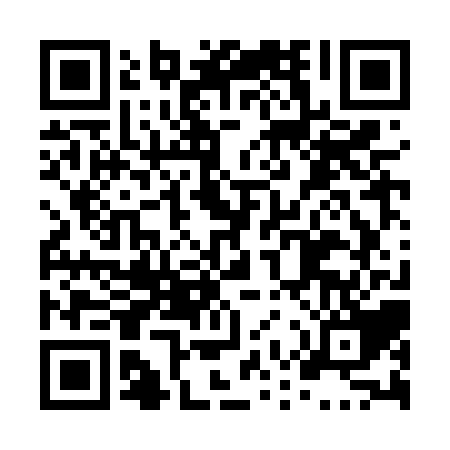 Ramadan times for Glenemma, British Columbia, CanadaMon 11 Mar 2024 - Wed 10 Apr 2024High Latitude Method: Angle Based RulePrayer Calculation Method: Islamic Society of North AmericaAsar Calculation Method: HanafiPrayer times provided by https://www.salahtimes.comDateDayFajrSuhurSunriseDhuhrAsrIftarMaghribIsha11Mon5:495:497:181:075:026:576:578:2712Tue5:475:477:161:075:046:596:598:2813Wed5:445:447:141:075:057:007:008:3014Thu5:425:427:121:065:077:027:028:3215Fri5:405:407:101:065:087:037:038:3416Sat5:375:377:071:065:097:057:058:3517Sun5:355:357:051:065:117:077:078:3718Mon5:335:337:031:055:127:087:088:3919Tue5:305:307:011:055:137:107:108:4120Wed5:285:286:591:055:147:127:128:4321Thu5:255:256:561:045:167:137:138:4422Fri5:235:236:541:045:177:157:158:4623Sat5:215:216:521:045:187:167:168:4824Sun5:185:186:501:035:197:187:188:5025Mon5:165:166:481:035:217:207:208:5226Tue5:135:136:451:035:227:217:218:5427Wed5:115:116:431:035:237:237:238:5528Thu5:085:086:411:025:247:247:248:5729Fri5:065:066:391:025:267:267:268:5930Sat5:035:036:361:025:277:287:289:0131Sun5:015:016:341:015:287:297:299:031Mon4:584:586:321:015:297:317:319:052Tue4:564:566:301:015:307:337:339:073Wed4:534:536:281:005:317:347:349:094Thu4:514:516:261:005:337:367:369:115Fri4:484:486:231:005:347:377:379:136Sat4:454:456:211:005:357:397:399:157Sun4:434:436:1912:595:367:417:419:178Mon4:404:406:1712:595:377:427:429:199Tue4:384:386:1512:595:387:447:449:2110Wed4:354:356:1312:585:397:457:459:23